                 Ҡ А Р А Р				      		            ПОСТАНОВЛЕНИЕ«04» февраль 2021 й.	                        № П-10                «04» февраля 2021 г.Об утверждении плана мероприятий сельского поселения Дмитриево-Полянский сельсовет по вопросам охраны труда, предупреждения профессиональной заболеваемости, производственного травматизма, организации обеспечения и переаттестации, обеспечения средствами индивидуальной защиты работников на 2021-2023 годы     В целях  обеспечения планомерной работы сельского поселения  Дмитриево-Полянский сельсовет муниципального района Шаранский район Республики Башкортостан по вопросам охраны труда, предупреждения профессиональной заболеваемости, производственного травматизма, организации обеспечения и переаттестации, обеспечения средствами индивидуальной защиты работников на 2021-2023 годы, своевременного и качественного проведения намеченных мероприятий ПОСТАНОВЛЯЮ:1.Утвердить прилагаемый план работы сельского поселения Дмитриево-Полянский сельсовет муниципального района Шаранский район Республики Башкортостан  по вопросам охраны труда, предупреждения профессиональной заболеваемости, производственного травматизма, организации обеспечения и переаттестации, обеспечения средствами индивидуальной защиты работников на 2021 год.2.Контроль за исполнением настоящего постановления оставляю за собой.Глава сельского поселения                                                           И.Р. ГалиевУтвержденПостановлением главы сельского поселения Дмитриево-Полянский сельсовет№П-10 от 04.02.2021 годаПЛАНмероприятий по охране трудасельского поселения Дмитриево-Полянский сельсовет                                                          на 2021 годБАШҠОРТОСТАН РЕСПУБЛИКАҺЫШАРАН РАЙОНЫМУНИЦИПАЛЬ РАЙОНЫНЫҢДМИТРИЕВА ПОЛЯНА АУЫЛ СОВЕТ АУЫЛ БИЛӘМӘҺЕ ХАКИМИӘТЕ452630, Дмитриева Поляна ауылы,тел. (34769) 2-68-00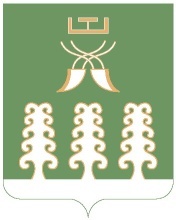 РЕСПУБЛИКА БАШКОРТОСТАНАДМИНИСТРАЦИЯ СЕЛЬСКОГО ПОСЕЛЕНИЯДМИТРИЕВО-ПОЛЯНСКИЙ СЕЛЬСОВЕТМУНИЦИПАЛЬНОГО РАЙОНАШАРАНСКИЙ РАЙОН452630, д. Дмитриева Поляна,тел. (34769) 2-68-00МероприятиеСрок проведенияОтветственные1. Мероприятия, направленные на улучшение условий труда работников1. Мероприятия, направленные на улучшение условий труда работников1. Мероприятия, направленные на улучшение условий труда работниковПриобретение новых электроламп и модернизация текущих в целях обеспечения достаточного уровня освещенияФевральГлава СП Галиев И.Р.Приобретение оборудования для снабжения сотрудников свежей питьевой водойФевральГлава СП Галиев И.Р.2. Мероприятия, направленные на повышение уровня знаний работников в области охраны труда2. Мероприятия, направленные на повышение уровня знаний работников в области охраны труда2. Мероприятия, направленные на повышение уровня знаний работников в области охраны трудаПроведение инструктажей и обучения по охране трудаПо графикуГлава СП Галиев И.Р.Обеспечение новых сотрудников инструкциями по охране трудаПо мере заключения трудовых договоров с новыми сотрудникамиГлава СП Галиев И.Р.Обучение сотрудников навыкам оказания первой помощи при нештатных ситуацияхСентябрьГлава СП Галиев И.Р.Обустройство специализированных полигонов для проведения занятий по охране трудаМарт-июньГлава СП Галиев И.Р.Организация обучения и переаттестации работниковапрельГлава СП Галиев И.Р.3. Мероприятия, направленные на улучшение здоровья сотрудников3. Мероприятия, направленные на улучшение здоровья сотрудников3. Мероприятия, направленные на улучшение здоровья сотрудниковПроведение медосмотров сотрудников сельского поселенияПо графикуГлава СП Галиев И.Р.Проведение физкультурных и оздоровительных мероприятий для сотрудников сельского поселенияПо графикуГлава СП Галиев И.Р.Оказание содействия инициативам сотрудников по пропаганде и ведению здорового образа жизниЯнварь-декабрьГлава СП Галиев И.Р.Соблюдение нормы работы за компьютеромпостоянноГлава СП Галиев И.Р.4. Прочие мероприятия4. Прочие мероприятия4. Прочие мероприятияУстановка обновленных систем сигнализации о нештатных ситуацияхОктябрьГлава СП Галиев И.Р.Осуществление производственного контроляЯнварь-декабрьГлава СП Галиев И.Р.